Найти область сходимости степенного ряда Разложить функцию в ряд Фурье на данном отрезке (период Т)Начертить область на комплексной плоскости по данным условиям:,  ,  ,  .Вычислить интеграл по дуге  от точки  до точки  , -прямая,   , Найти частное решение дифференциального уравнения с заданными начальными условиями операторным методомРешения следует излагать, объясняя и мотивируя все действия по ходу решения. Текст, математические формулы и чертежи выполнять средствами Microsoft Word.Пример решения:Найти область сходимости степенного рядаРешение. Данный степенной ряд имеет вид  Найдем радиус сходимости ряда R по формуле Даламбера:.Здесь использован 2-й замечательный предел ( )Таким образом, интервал сходимости ряда:.Проверим сходимость ряда на концах интервала. Используем для этого формулу Стирлинга, верную для достаточно больших n:При  получим числовой рядСравним его с рядом Этот знакочередующийся ряд сходится по признаку Лейбница.При  получим числовой рядАналогично, сравним его с рядом Этот ряд расходится (Как Вы думаете - почему?)Окончательно, получим область сходимости данного ряда: или  Разложить функцию в ряд Фурье на данном отрезке (период Т)Решение.Формула разложения в ряд Фурье в интервале Определим коэффициенты разложения.Первый интеграл равен нулю, как интеграл от нечётной функции на интервале, симметричном относительно начала координат.Второй интеграл – от чётной функции.Таким образом, 										Второй интеграл равен нулю, как интеграл от нечётной функции на интервале, симметричном относительно начала координат.Первый интеграл – от чётной функции – найдём с помощью интегрирования по частям:Заметим, что .Подставим найденные коэффициенты в основную формулуОтвет.Разложение данной функции в ряд Фурье на интервале  имеет вид Начертить область на комплексной плоскости по данным условиям:; ; ; .Решение. Условие  определяет внешность круга радиуса 3 с центром в точке 0. Условие   определяет внутренность угла, образованного лучами, исходящими из точки 0, под углами    и    к положительному направлению действительной оси. Условие  определяет левую полуплоскость от вертикальной прямой .Наконец, условие  определяет горизонтальную полосу между прямыми  и Учитывая все данные неравенства, получим область, затемненную на последнем чертеже.4. Вычислить интеграл по дуге   от  точки  до точки  вдоль линии   	Решение.	Заметим, что 	Тогда 	Учитывая, что интегрирование ведется по линии , получим=Ответ:		.5. Найти частное решение дифференциального уравнения с заданными начальными условиями операторным методом Решение.Пусть , т.е. оригинал x(t) имеет изображением X(p). Тогда .И операторное уравнение имеет вид: .Решая его, получим;  .Восстановим оригинал.Таким образом, частное решение дифференциального уравнения с заданными начальными условиями .Ответ: .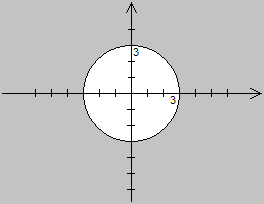 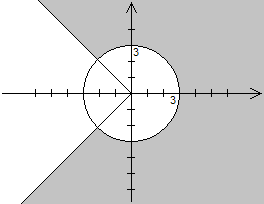 